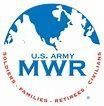 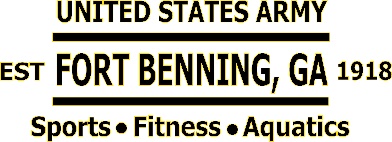 ** (1) = Studio 1, (2) = Studio 2, (YS) = Yoga studio, (Audie) =@ Audie Murphy***All classes are $3.00 per class or $25 for monthly unlimited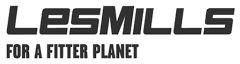       ******Look for revised  Mon., 1 JULY- Sat., 7 JULY SCHEDULE******      Follow us on Facebook “Ft Benning fitness classes” “KNOW BEFORE YOU GO” for class modification postings or                                                       call Smith Fitness Center to verify schedule (706)545-4388   All information is subject to change without notification.CLASS DESCRIPTIONSBodyPump: This 60 minute workout challenges all of your major muscle groups by using the best weight-room exercises such as squats, presses, lifts and curls. The key to BodyPump is the “REP EFFECT”, a breakthrough in fitness training focusing on high repetition with low weight loads. Express is our 45 minute version.Kettlebell: This class will give fast results for strength, endurance and muscle toning by challenging both the muscular and cardiovascular systems with dynamic, total body movementsTRX® is Total-body Resistance Exercise and is an anchored, two-strap suspension training system that leverages your body weight against gravity to provide workouts that simultaneously target and challenge muscular stability, strength, and muscular endurance while improving flexibility, balance, coordination, and total power.GRIT: These HIIT workouts build cardiovascular fitness while improving strength, building lean muscle and maximizing calorie burn. The 30 MINUTE cycle workout that uses high-intensity interval training to help you smash goals faster! 3 different series: Cardio, Strength, and PlyoSTRONG by Zumba: Combines bodyweight, muscle conditioning, cardio and plyometric training moves synced to original music that has been specifically designed to match every single move. Strong by Zumba was crafted to drive the intensity in a challenging progression that provides total body workout.Body 180 Blast your cardio fitness to the next level! This class provides the variety your body needs to see results by combining fun cardio routines with specific muscle conditioning that will be tailored to the classes needs week to week.  This is a great time to enjoy the great outdoors and feel the burn!  See you at Doughboy.Zumba: A fusion of Latin and International music/dance themes that create dynamic, exciting, and based on the principle that a workout should be “FUN AND EASY TO DO”.MixxedFit® is a people-inspired dance fitness program that is a perfect blend of explosive dancing and boot camp inspired toning.RPM/Spin: The Indoor cycling workout where you ride to the rhythm of powerful music. Take on the terrain with your inspiring team coach who leads the pack through hills, flats, mountain peaks, time trials, and interval training. Discover the athlete within- sweat and burn to reach your endorphin high. Express is our 30 minute version.Zumba® Toning This class is designed for those who want to party, but put extra emphasis on toning and sculpting to define those muscles!  The challenge of adding resistance by using Zumba® Toning Sticks (or light weights), helps you focus on specific muscle groups, so you (and your muscles) stay engaged!LES MILLS BARRE® is a modern version of classic balletic training; a 30-minute workout designed to shape and tone postural muscles, build core strength, and allow you to escape the everyday.Zumba Sentao ® combines strength and resistance training with innovative dance moves, using a chair as your dance partner.Pilates Mat: For over 100 years Pilates has been strengthening cores of ballet dancers, and boxers alike. This proven method focuses on stabilization of the upper trunk musculature down to the lower trunk musculature and everything in between. This is done by pairing specific body movement with precise and deliberate execution. Come create lengthened and lean muscles in a relaxing and fun environment. Yoga: Beginner, intermediate, and advanced Yoga moves designed to work on strength, flexibility, and breathing. Improve performance, reduce injury, and provide faster recovery for athletes of all levels.MondayTuesdayWednesdayThursdayFridaySaturday  0630 Body Pump (1) Marta  0630 Indoor Cycling   (2) Rose 0930  Body Pump (1)  Marta 1000 BODY 180 Lauren**@ DOUGHBOY/KID FRIENDLY**   1045 Pilates Mat (1) Rose  1130  RPM (2) Cynthia  1200  Zumba (1) Grace 1700  Barre (1)  Antonea  1715  RPM (2) Cynthia  1745  Les Mills GRIT (1) Antonea1800  Yoga (YS) April1845  STRONG (1) Melanie0630  BodyPump (1) Marta0930  PIYO (YS) Antonea0930  Mixxedfit (1) Dee  0930 BODY 180 Lauren**@ DOUGHBOY/KID FRIENDLY** 1045  Zumba (1) Grace1045  Spin (2) Dee1130  Yoga (YS) April 1200  Les Mills GRIT (1) Antonea  1700   BodyPump (1) Meghan  1730   Spin (2) Dee  1730  Yoga(YS) April 1845  Zumba Toning (1) Shavonne 0630   Les Mills GRIT (1) Antonea0930   Body Pump (1) Meghan  1130   Yoga (YS) April1130   RPM (2)Cynthia1200  Zumba (1) Grace  1700   Zumba (1) Grace  1715   RPM (2)       Cynthia1800  Yoga(YS) April1815 TRX (2) Antonea1845  STRONG (1) Melanie0630  Body Pump (1) Marta0930   PiYo/Barre (1) Antonea0930  BODY 180 Lauren**@ DOUGHBOY/KID FRIENDLY**  1045   Zumba (1) Grace1045   Spin (2) Dee1130   Yoga(YS) April1200   Les Mills GRIT (1) Antonea  1700   Body Pump (1) Rotation 1845  Sentao (1) Shavonne 0630 Indoor Cycling     (2) Rose0930  Body Pump (1)Candace 1045 Zumba (1) Grace1130    RPM (2) Cynthia** Signifies NEW                        CLASSES**0915   BodyPump (1) Rotation0930   Spin (2) Rotation1000   Yoga (YS) Rotation1045  Kettlebell (2) Garry1045  Zumba/MixxedFit (1) RotationRED = Strength and PowerBLUE = CardioPURPLE = Flexibility/ToningORANGE = HIIT 	  	